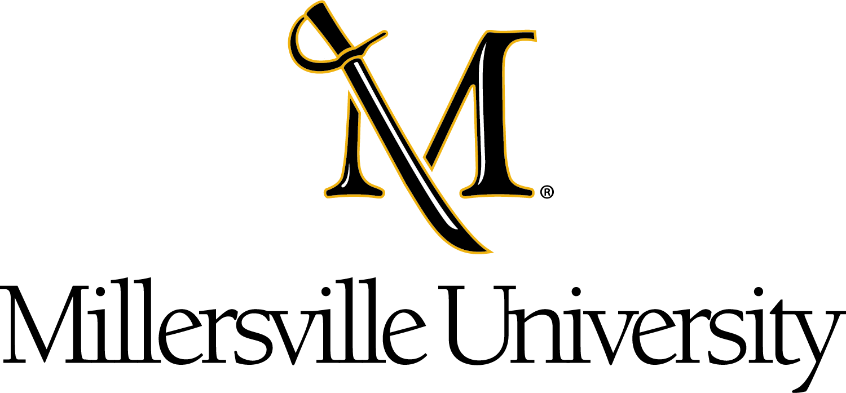 Recommendation for Tenure byDepartmental Tenure CommitteeDepartment____________________________________________________________________Name of Candidate______________________________________________________________is (   )    is not (   )    recommended for tenure.The vote of the departmental committee on this recommendation:	(     ) 	number in favor	(     ) 	number against	(     ) 	number abstainingCommittee Signatures:								____________________________________								____________________________________								____________________________________								____________________________________								____________________________________Comments:Candidate’s Signature ________________________________   	Date ___________________Rev. 07/10/2023